                                                                                                                      Приложение 2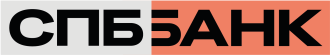                                                                                                                                                                        к    Приказу  01-10-14/01 от 14.10.2022гФОРМА ПОДТВЕРЖДЕНИЯ СТАТУСА НАЛОГОВОГО РЕЗИДЕНТА  ЮРИДИЧЕСКОГО ЛИЦА(ВКЛЮЧАЯ ОРГАНИЗАЦИЮ ФИНАНСОВОГО РЫНКА), В ТОМ ЧИСЛЕ ИНОСТРАННОЙ ОРГАНИЗАЦИИ БЕЗ ОБРАЗОВАНИЯ ЮРИДИЧЕСКОГО ЛИЦА, А ТАКЖЕ  ВЫГОДОПРИОБРЕТАТЕЛЕЙ И (ИЛИ) ЛИЦ ИХ КОНТРОЛИРУЮЩИХ                                                                                      TAX RESIDENCE STATUS CONFIRMATION FORM  FOR A LEGAL ENTITY(INCLUDING THE ORGANIZATION OF THE FINANCIAL MARKET) AND A FOREIGN ORGANIZATION WITHOUT FORMATION OF A LEGAL ENTITY, AS WELL AS BENEFICIARIES AND (OR) PERSONS CONTROLLING THEM Клиент/Client 	              Наименование /The name Нужное указать ,  please specify    Выгодоприобретатель / Beneficial owner  Контролирующее лицо (прямо или косвенно)/ Controlling person   Структура без образования юридического лица/Unincorporated organization Укажите полное и сокращенное  наименование  Выгодоприобретателя, контролирующего лица, структуры без образования юридического лица/ Full and abbreviated name of the Beneficiary, controlling person, Unincorporated organization / please specify     В данной форме необходимо заполнить все пункты по порядку,  или отметить (X) нужное/ it is necessary to fill in all items in order or mark (X) the desired / please specify .Если нужно указать сведения о нескольких  выгодоприобретателях / контролирующих лицах, то заполните сведения отдельно в отношении каждого из них (Приложение 1)/ If you need to provide information about several beneficiaries/controlling persons, then fill in the information separately for each of them (Annex 1).ЗАПОЛНЯЕТСЯ СОТРУДНИКОМ БАНКА:Первая Анкета Клиента           ДАВнесение изменений            ДА (статус клиента)__________Повторная идентификация клиента ДАДата получения документов от клиента «_____» _____________20____г.  ____________________________ (Ф.И.О., должность, подпись)              РАЗДЕЛ I /Part I 1.Наименование организации на русском языке (полное и сокращенное)Name of legal entity in Russian(full and abbreviated) 2.Наименование организации на английском языке (полное и сокращенное)Name of legal entity in English(full and abbreviated) 3.Индивидуальный номер налогоплательщика  в Российской Федерации/КИО  (для нерезидентов, при наличии) Individual taxpayer number in the Russian Federation/Foreign organization code (for non-residents if applicable)ИНН или аналог  в иностранном государстве (территории)/TIN or equivalent in a foreign country (territory)   ИНН КИО TIN  ИНН КИО TIN   4. Адрес в стране регистрации(на русском и английском языке) Registered address in the country of incorporation(in Russian and English) 5.Адрес фактического места нахождения(на русском и английском языке) (in Russian and English) 6.Почтовый адрес (почтовый индекс указывается обязательно) - на русском и английском языке/Mailing address, including the postal code–in Russian and English 7.7.1.7.2Является ли иностранное государство  местом инкорпорации (учреждения) Is a foreign country the place of incorporation (establishment)/ please specifyАдрес  (в том числе адрес головного офиса, адрес органа управления или управляющей структуры) в иностранном государстве/Registered office (including head office address, address of the management body or management structure)is located in a foreign countryАдрес лица, исполняющего функции  по управлению структурой без образования юридического лица в иностранном государстве/ Address of the person performing the functions of managing the structure without the formation of a legal entity in a foreign country        НЕТ/No                       ДА/Yes          НЕТ/No                       ДА/Yes    8.Является ли организация налоговым резидентом иностранного государства /Is the legal entity a tax resident in a foreign country         НЕТ /No          ДА /Yes         НЕТ /No          ДА /Yes8.1.Укажите все страны  (территории), в которой Ваша организация (структура без образования юридического лица) имеет налоговое резидентство/ Specify all countries (territories) in which your organization (structure without a legal entity) has tax residencyА - страна юрисдикции налогового резидентства не присваивает TIN/ITIN/the country of the tax residence/jurisdiction does not assign a TINB -  предоставление TIN необязательно (если право Вашей юрисдикции не содержит требований о сборе данных о TIN )/ the provision of TIN is not mandatory (if the legislation of your jurisdiction does not  require the collection of TIN data         C - иное (в случае выбора данного варианта, необходимо вписать текстом ниже причину в поле «Причина отсутствия и точное объяснение»)/ other-  Explain the reason for the absence Укажите все страны  (территории), в которой Ваша организация (структура без образования юридического лица) имеет налоговое резидентство/ Specify all countries (territories) in which your organization (structure without a legal entity) has tax residencyА - страна юрисдикции налогового резидентства не присваивает TIN/ITIN/the country of the tax residence/jurisdiction does not assign a TINB -  предоставление TIN необязательно (если право Вашей юрисдикции не содержит требований о сборе данных о TIN )/ the provision of TIN is not mandatory (if the legislation of your jurisdiction does not  require the collection of TIN data         C - иное (в случае выбора данного варианта, необходимо вписать текстом ниже причину в поле «Причина отсутствия и точное объяснение»)/ other-  Explain the reason for the absence Укажите все страны  (территории), в которой Ваша организация (структура без образования юридического лица) имеет налоговое резидентство/ Specify all countries (territories) in which your organization (structure without a legal entity) has tax residencyА - страна юрисдикции налогового резидентства не присваивает TIN/ITIN/the country of the tax residence/jurisdiction does not assign a TINB -  предоставление TIN необязательно (если право Вашей юрисдикции не содержит требований о сборе данных о TIN )/ the provision of TIN is not mandatory (if the legislation of your jurisdiction does not  require the collection of TIN data         C - иное (в случае выбора данного варианта, необходимо вписать текстом ниже причину в поле «Причина отсутствия и точное объяснение»)/ other-  Explain the reason for the absence 9.Является ли Ваше юридическое лицо организацией финансового рынка (ОФР)?/ Is the legal entity a financial    Institution? Укажите один или несколько нижеуказанных статусов/ Specify one or more of the following statuses    НЕТ/No     ДА/Yes  (отметьте нижеуказанный статус финансовой организации/check the status of the financial institution below)                Профессиональный участник рынка ценных бумаг, осуществляющий брокерскую деятельность и (или)    деятельность по   управлению ценными бумагами, и  (или) депозитарную деятельность, или форекс-дилера /Broker/Dealer/Asset manager/Custodian/FX dealer            Кредитная организация /Depository institutionСтраховщик/ Insurance company:                              осуществляющий деятельность по добровольному страхованию жизни/life insurance                                           осуществляющий страховую деятельность, за исключением страхование жизни/ insurance company  with the exception of life insurance          Управляющая компания инвестиционного фонда, паевого инвестиционного фонда и негосударственного пенсионного фонда по договору доверительного управления имуществом / Asset management company of investment fund, mutual investment fund, private retirement fund under the property trust management agreementНегосударственный пенсионный фонд/ Non-state pension fundАкционерный инвестиционный фонд/Joint Stock Investment FundСпециализированный депозитарий инвестиционного фонда, паевого инвестиционного фонда и негосударственного пенсионного фонда/Custodian of Investment Fund, Mutual Investment Fund,  Non-state pension fundКлиринговая организация (в отношении сделок, осуществляемых в интересах клиента, либо прямо или косвенно за счет клиента / Clearing organization)Центральный контрагент/Central counterpartyЦентральный депозитарий/Central custodianОператор электронных денежных средств/ Electronic Money Operator Микрофинансовая организация/Microfinance organization Кредитный потребительский кооператив/жилищный накопительный кооператив/сельскохозяйственный кредитный потребительский кооператив/Consumer Credit Cooperative/Housing Savings Cooperative/Agricultural Consumer Credit CooperativeИная организация или структура, которая в рамках  своей основной деятельности принимает от клиентов/     Another organization or structure that, as part of its main activity, accepts from clients:- денежные средства для хранения/cash for storage,- управления/cash management,- инвестирования и (или) осуществления сделок в интересах клиента прямо или косвенно за счет клиента/investment and (or) implementation of transactions in the interests of the client directly or indirectly at the expense of the client.Является ли Ваше юридическое лицо организацией финансового рынка (ОФР)?/ Is the legal entity a financial    Institution? Укажите один или несколько нижеуказанных статусов/ Specify one or more of the following statuses    НЕТ/No     ДА/Yes  (отметьте нижеуказанный статус финансовой организации/check the status of the financial institution below)                Профессиональный участник рынка ценных бумаг, осуществляющий брокерскую деятельность и (или)    деятельность по   управлению ценными бумагами, и  (или) депозитарную деятельность, или форекс-дилера /Broker/Dealer/Asset manager/Custodian/FX dealer            Кредитная организация /Depository institutionСтраховщик/ Insurance company:                              осуществляющий деятельность по добровольному страхованию жизни/life insurance                                           осуществляющий страховую деятельность, за исключением страхование жизни/ insurance company  with the exception of life insurance          Управляющая компания инвестиционного фонда, паевого инвестиционного фонда и негосударственного пенсионного фонда по договору доверительного управления имуществом / Asset management company of investment fund, mutual investment fund, private retirement fund under the property trust management agreementНегосударственный пенсионный фонд/ Non-state pension fundАкционерный инвестиционный фонд/Joint Stock Investment FundСпециализированный депозитарий инвестиционного фонда, паевого инвестиционного фонда и негосударственного пенсионного фонда/Custodian of Investment Fund, Mutual Investment Fund,  Non-state pension fundКлиринговая организация (в отношении сделок, осуществляемых в интересах клиента, либо прямо или косвенно за счет клиента / Clearing organization)Центральный контрагент/Central counterpartyЦентральный депозитарий/Central custodianОператор электронных денежных средств/ Electronic Money Operator Микрофинансовая организация/Microfinance organization Кредитный потребительский кооператив/жилищный накопительный кооператив/сельскохозяйственный кредитный потребительский кооператив/Consumer Credit Cooperative/Housing Savings Cooperative/Agricultural Consumer Credit CooperativeИная организация или структура, которая в рамках  своей основной деятельности принимает от клиентов/     Another organization or structure that, as part of its main activity, accepts from clients:- денежные средства для хранения/cash for storage,- управления/cash management,- инвестирования и (или) осуществления сделок в интересах клиента прямо или косвенно за счет клиента/investment and (or) implementation of transactions in the interests of the client directly or indirectly at the expense of the client.Является ли Ваше юридическое лицо организацией финансового рынка (ОФР)?/ Is the legal entity a financial    Institution? Укажите один или несколько нижеуказанных статусов/ Specify one or more of the following statuses    НЕТ/No     ДА/Yes  (отметьте нижеуказанный статус финансовой организации/check the status of the financial institution below)                Профессиональный участник рынка ценных бумаг, осуществляющий брокерскую деятельность и (или)    деятельность по   управлению ценными бумагами, и  (или) депозитарную деятельность, или форекс-дилера /Broker/Dealer/Asset manager/Custodian/FX dealer            Кредитная организация /Depository institutionСтраховщик/ Insurance company:                              осуществляющий деятельность по добровольному страхованию жизни/life insurance                                           осуществляющий страховую деятельность, за исключением страхование жизни/ insurance company  with the exception of life insurance          Управляющая компания инвестиционного фонда, паевого инвестиционного фонда и негосударственного пенсионного фонда по договору доверительного управления имуществом / Asset management company of investment fund, mutual investment fund, private retirement fund under the property trust management agreementНегосударственный пенсионный фонд/ Non-state pension fundАкционерный инвестиционный фонд/Joint Stock Investment FundСпециализированный депозитарий инвестиционного фонда, паевого инвестиционного фонда и негосударственного пенсионного фонда/Custodian of Investment Fund, Mutual Investment Fund,  Non-state pension fundКлиринговая организация (в отношении сделок, осуществляемых в интересах клиента, либо прямо или косвенно за счет клиента / Clearing organization)Центральный контрагент/Central counterpartyЦентральный депозитарий/Central custodianОператор электронных денежных средств/ Electronic Money Operator Микрофинансовая организация/Microfinance organization Кредитный потребительский кооператив/жилищный накопительный кооператив/сельскохозяйственный кредитный потребительский кооператив/Consumer Credit Cooperative/Housing Savings Cooperative/Agricultural Consumer Credit CooperativeИная организация или структура, которая в рамках  своей основной деятельности принимает от клиентов/     Another organization or structure that, as part of its main activity, accepts from clients:- денежные средства для хранения/cash for storage,- управления/cash management,- инвестирования и (или) осуществления сделок в интересах клиента прямо или косвенно за счет клиента/investment and (or) implementation of transactions in the interests of the client directly or indirectly at the expense of the client.9.1Соответствует ли Ваша организация одному или нескольким нижеуказанным критериям?/ Does your legal entity meet one or more of the following criteria?     НЕТ/No         ДА/Yes           (отметьте нижеуказанный статус)/ (check the status  below)Органы государственной власти Российской Федерации или иностранных государств/Governmental authorities of the Russian Federation or foreign countries;  Международные организации, указанные в перечне организаций финансового рынка, в отношении которых не применяются положения главы 20.1 Налогового кодекса Российской Федерации в силу низкого риска совершения с использованием таких организаций действий (бездействия), направленных на уклонение от уплаты налогов (сборов) / International organizations specified in the list of financial market organizations in respect of which the provisions of Chapter 20.1 of the Tax Code of the Russian Federation do not apply due to the low risk of committing actions (inaction) using such organizations aimed at tax evasion (fees) ;Организация, акции которой обращаются на организованных торгах в Российской Федерации или на иностранной   бирже (Укажите название биржи) / Publicly traded corporation, which shares are traded in one or more established securities markets  in the Russian Federation or foreign exchanges (Specify the name of the exchange) укажите/specify;Организация, которая прямо или косвенно* контролируется организацией, акции которой обращаются на организованных торгах в Российской Федерации или на иностранной бирже, либо сама контролирует такую организацию/ The legal entity that is directly or indirectly controlled by an organization whose shares are traded on organized trading in the Russian Federation or on a foreign exchange, or controls such an organization itself укажите/specify;  организации, которая прямо или косвенно* контролируется другой организацией, одновременно прямо или косвенно контролирующей организацию,акции которой обращаются на организованных торгах в Российской Федерации или на иностранной бирже/ The entity that is directly or indirectly* controlled by another entity that simultaneously directly or indirectly controls an organization whose shares are traded in organized trading in the Russian Federation or on a foreign exchange.  укажите/specify;  Организация финансового рынка, за исключением организации финансового рынка, зарегистрированной в иностранном государстве, не включенном в перечень государств (территорий), с которыми осуществляется автоматический обмен финансовой информацией,  основной доход которой происходит от инвестиции или торговли финансовыми активами и управляется иной организацией финансового рынка / Organization of the financial market, with the exception of a financial market organization registered in a foreign state not included in the list of states (territories) with which the automatic exchange of financial information is carried out, the main income of which comes from investment or trading in financial assets and is managed by another organization of the financial market * под прямым или косвенным контролем понимается доля участия в организации, составляющая более 50 % акций (долей) в уставном (складочном) капитале (или его аналоге)/ direct or indirect control means that  participation in the organization is more than 50% of shares (interest) in the authorized (share) capital (or its equivalent)Соответствует ли Ваша организация одному или нескольким нижеуказанным критериям?/ Does your legal entity meet one or more of the following criteria?     НЕТ/No         ДА/Yes           (отметьте нижеуказанный статус)/ (check the status  below)Органы государственной власти Российской Федерации или иностранных государств/Governmental authorities of the Russian Federation or foreign countries;  Международные организации, указанные в перечне организаций финансового рынка, в отношении которых не применяются положения главы 20.1 Налогового кодекса Российской Федерации в силу низкого риска совершения с использованием таких организаций действий (бездействия), направленных на уклонение от уплаты налогов (сборов) / International organizations specified in the list of financial market organizations in respect of which the provisions of Chapter 20.1 of the Tax Code of the Russian Federation do not apply due to the low risk of committing actions (inaction) using such organizations aimed at tax evasion (fees) ;Организация, акции которой обращаются на организованных торгах в Российской Федерации или на иностранной   бирже (Укажите название биржи) / Publicly traded corporation, which shares are traded in one or more established securities markets  in the Russian Federation or foreign exchanges (Specify the name of the exchange) укажите/specify;Организация, которая прямо или косвенно* контролируется организацией, акции которой обращаются на организованных торгах в Российской Федерации или на иностранной бирже, либо сама контролирует такую организацию/ The legal entity that is directly or indirectly controlled by an organization whose shares are traded on organized trading in the Russian Federation or on a foreign exchange, or controls such an organization itself укажите/specify;  организации, которая прямо или косвенно* контролируется другой организацией, одновременно прямо или косвенно контролирующей организацию,акции которой обращаются на организованных торгах в Российской Федерации или на иностранной бирже/ The entity that is directly or indirectly* controlled by another entity that simultaneously directly or indirectly controls an organization whose shares are traded in organized trading in the Russian Federation or on a foreign exchange.  укажите/specify;  Организация финансового рынка, за исключением организации финансового рынка, зарегистрированной в иностранном государстве, не включенном в перечень государств (территорий), с которыми осуществляется автоматический обмен финансовой информацией,  основной доход которой происходит от инвестиции или торговли финансовыми активами и управляется иной организацией финансового рынка / Organization of the financial market, with the exception of a financial market organization registered in a foreign state not included in the list of states (territories) with which the automatic exchange of financial information is carried out, the main income of which comes from investment or trading in financial assets and is managed by another organization of the financial market * под прямым или косвенным контролем понимается доля участия в организации, составляющая более 50 % акций (долей) в уставном (складочном) капитале (или его аналоге)/ direct or indirect control means that  participation in the organization is more than 50% of shares (interest) in the authorized (share) capital (or its equivalent)Соответствует ли Ваша организация одному или нескольким нижеуказанным критериям?/ Does your legal entity meet one or more of the following criteria?     НЕТ/No         ДА/Yes           (отметьте нижеуказанный статус)/ (check the status  below)Органы государственной власти Российской Федерации или иностранных государств/Governmental authorities of the Russian Federation or foreign countries;  Международные организации, указанные в перечне организаций финансового рынка, в отношении которых не применяются положения главы 20.1 Налогового кодекса Российской Федерации в силу низкого риска совершения с использованием таких организаций действий (бездействия), направленных на уклонение от уплаты налогов (сборов) / International organizations specified in the list of financial market organizations in respect of which the provisions of Chapter 20.1 of the Tax Code of the Russian Federation do not apply due to the low risk of committing actions (inaction) using such organizations aimed at tax evasion (fees) ;Организация, акции которой обращаются на организованных торгах в Российской Федерации или на иностранной   бирже (Укажите название биржи) / Publicly traded corporation, which shares are traded in one or more established securities markets  in the Russian Federation or foreign exchanges (Specify the name of the exchange) укажите/specify;Организация, которая прямо или косвенно* контролируется организацией, акции которой обращаются на организованных торгах в Российской Федерации или на иностранной бирже, либо сама контролирует такую организацию/ The legal entity that is directly or indirectly controlled by an organization whose shares are traded on organized trading in the Russian Federation or on a foreign exchange, or controls such an organization itself укажите/specify;  организации, которая прямо или косвенно* контролируется другой организацией, одновременно прямо или косвенно контролирующей организацию,акции которой обращаются на организованных торгах в Российской Федерации или на иностранной бирже/ The entity that is directly or indirectly* controlled by another entity that simultaneously directly or indirectly controls an organization whose shares are traded in organized trading in the Russian Federation or on a foreign exchange.  укажите/specify;  Организация финансового рынка, за исключением организации финансового рынка, зарегистрированной в иностранном государстве, не включенном в перечень государств (территорий), с которыми осуществляется автоматический обмен финансовой информацией,  основной доход которой происходит от инвестиции или торговли финансовыми активами и управляется иной организацией финансового рынка / Organization of the financial market, with the exception of a financial market organization registered in a foreign state not included in the list of states (territories) with which the automatic exchange of financial information is carried out, the main income of which comes from investment or trading in financial assets and is managed by another organization of the financial market * под прямым или косвенным контролем понимается доля участия в организации, составляющая более 50 % акций (долей) в уставном (складочном) капитале (или его аналоге)/ direct or indirect control means that  participation in the organization is more than 50% of shares (interest) in the authorized (share) capital (or its equivalent)9.2Имеет ли организация лицензии?/Does the legal entity have licenses?        НЕТ/No          ДА/Yes  отметьте нижеуказанный статус/specify the status belowпрофессионального участника рынка ценных бумаг/professional participant of the securities market;кредитной организации/ credit institution;страховщика, осуществляющего деятельность по добровольному страхованию жизни/life insurance company;управляющей компании паевого инвестиционного фонда/the management company of the mutual investment fund;негосударственного пенсионного фонда и акционерного инвестиционного фонда/Non-state pension fund and joint-stock investment fund;иное (укажите вид лицензии)/Other (specify the type of license)/__________________________________________Имеет ли организация лицензии?/Does the legal entity have licenses?        НЕТ/No          ДА/Yes  отметьте нижеуказанный статус/specify the status belowпрофессионального участника рынка ценных бумаг/professional participant of the securities market;кредитной организации/ credit institution;страховщика, осуществляющего деятельность по добровольному страхованию жизни/life insurance company;управляющей компании паевого инвестиционного фонда/the management company of the mutual investment fund;негосударственного пенсионного фонда и акционерного инвестиционного фонда/Non-state pension fund and joint-stock investment fund;иное (укажите вид лицензии)/Other (specify the type of license)/__________________________________________Имеет ли организация лицензии?/Does the legal entity have licenses?        НЕТ/No          ДА/Yes  отметьте нижеуказанный статус/specify the status belowпрофессионального участника рынка ценных бумаг/professional participant of the securities market;кредитной организации/ credit institution;страховщика, осуществляющего деятельность по добровольному страхованию жизни/life insurance company;управляющей компании паевого инвестиционного фонда/the management company of the mutual investment fund;негосударственного пенсионного фонда и акционерного инвестиционного фонда/Non-state pension fund and joint-stock investment fund;иное (укажите вид лицензии)/Other (specify the type of license)/__________________________________________ 10.Является ли Ваша организация организацией, осуществляющей пассивную деятельность?/Is the legal entity a Passive NFE?                       НЕТ/No                               ДА/Yes  отметьте  нижеуказанные статус/specify the status/организация финансового рынка, зарегистрированная в иностранном государстве, и не включенная в перечень государств (территорий), с которыми осуществляет автоматический обмен финансовой информации, размещенный на официальном сайте уполномоченного органа в информационно-телекоммуникационной сети «Интернет», основной доход которой происходит от инвестиций или торговли финансовыми активами, и которая управляется иной организацией финансового рынка/financial institution registered in a foreign country, which is not included in the list of counties (territories) with which automatically exchanges financial information exist, such list being published on the official website of the authorized body in the information and telecommunications network «Internet», deriving its main income from operations of investment or trade in financial assets, which is controlled by another financial market organization;Юридическое лицо управляется организацией финансового рынка/A legal entity is managed by a financial institution;Основной доход юридического лица происходит от операций инвестирования или торговли финансовыми активами/The gross income  is primarily attributable to investing, reinvesting, trading in financial assets; Отметьте нижеуказанный статус организации, если это применимо:/Mark the legal entity’s status below, if applicable (mark the status below):  Организация, осуществляющая репозитарную деятельность/Repository Organization;    Организатор торговли/Stock exchange;  Страховой брокер или перестраховочная организации/Insurance broker or reinsurance organization;    Организация, осуществляющая актуарную деятельность/Actuary;  Кредитное рейтинговое агентство/Credit rating agency;  Организация, осуществляющая деятельность по ведению реестра владельцев ценных бумаг/Securities registry;  Лизинговая компания/Leasing company;  Ломбард/Pawnshop;  Иное (укажите вид деятельности)/Other (specify the type of activities).Является ли Ваша организация организацией, осуществляющей пассивную деятельность?/Is the legal entity a Passive NFE?                       НЕТ/No                               ДА/Yes  отметьте  нижеуказанные статус/specify the status/организация финансового рынка, зарегистрированная в иностранном государстве, и не включенная в перечень государств (территорий), с которыми осуществляет автоматический обмен финансовой информации, размещенный на официальном сайте уполномоченного органа в информационно-телекоммуникационной сети «Интернет», основной доход которой происходит от инвестиций или торговли финансовыми активами, и которая управляется иной организацией финансового рынка/financial institution registered in a foreign country, which is not included in the list of counties (territories) with which automatically exchanges financial information exist, such list being published on the official website of the authorized body in the information and telecommunications network «Internet», deriving its main income from operations of investment or trade in financial assets, which is controlled by another financial market organization;Юридическое лицо управляется организацией финансового рынка/A legal entity is managed by a financial institution;Основной доход юридического лица происходит от операций инвестирования или торговли финансовыми активами/The gross income  is primarily attributable to investing, reinvesting, trading in financial assets; Отметьте нижеуказанный статус организации, если это применимо:/Mark the legal entity’s status below, if applicable (mark the status below):  Организация, осуществляющая репозитарную деятельность/Repository Organization;    Организатор торговли/Stock exchange;  Страховой брокер или перестраховочная организации/Insurance broker or reinsurance organization;    Организация, осуществляющая актуарную деятельность/Actuary;  Кредитное рейтинговое агентство/Credit rating agency;  Организация, осуществляющая деятельность по ведению реестра владельцев ценных бумаг/Securities registry;  Лизинговая компания/Leasing company;  Ломбард/Pawnshop;  Иное (укажите вид деятельности)/Other (specify the type of activities).Является ли Ваша организация организацией, осуществляющей пассивную деятельность?/Is the legal entity a Passive NFE?                       НЕТ/No                               ДА/Yes  отметьте  нижеуказанные статус/specify the status/организация финансового рынка, зарегистрированная в иностранном государстве, и не включенная в перечень государств (территорий), с которыми осуществляет автоматический обмен финансовой информации, размещенный на официальном сайте уполномоченного органа в информационно-телекоммуникационной сети «Интернет», основной доход которой происходит от инвестиций или торговли финансовыми активами, и которая управляется иной организацией финансового рынка/financial institution registered in a foreign country, which is not included in the list of counties (territories) with which automatically exchanges financial information exist, such list being published on the official website of the authorized body in the information and telecommunications network «Internet», deriving its main income from operations of investment or trade in financial assets, which is controlled by another financial market organization;Юридическое лицо управляется организацией финансового рынка/A legal entity is managed by a financial institution;Основной доход юридического лица происходит от операций инвестирования или торговли финансовыми активами/The gross income  is primarily attributable to investing, reinvesting, trading in financial assets; Отметьте нижеуказанный статус организации, если это применимо:/Mark the legal entity’s status below, if applicable (mark the status below):  Организация, осуществляющая репозитарную деятельность/Repository Organization;    Организатор торговли/Stock exchange;  Страховой брокер или перестраховочная организации/Insurance broker or reinsurance organization;    Организация, осуществляющая актуарную деятельность/Actuary;  Кредитное рейтинговое агентство/Credit rating agency;  Организация, осуществляющая деятельность по ведению реестра владельцев ценных бумаг/Securities registry;  Лизинговая компания/Leasing company;  Ломбард/Pawnshop;  Иное (укажите вид деятельности)/Other (specify the type of activities).10.110.210.3Имеются ли контролирующие лица (бенефициарные владельцы) или выгодоприобретатели, прямо или косвенно (через третьих лиц) владеющие (имеющие) преобладающее участие более 25% в капитале организации, либо имеющие возможность контролировать действия организации,  которые являются налоговыми резидентами иностранного государства?/ Are there controlling persons (beneficial owners) or beneficiaries, directly or indirectly (through third parties) owning (having) a predominant participation of more than 25% in the capital of the organization or having the opportunity to control the actions of the organization, which are tax residents of a foreign state?    НЕТ/No  ДА/Yes (заполните Форму подтверждения статуса налогового резидента на каждое контролирующее лицо (выгодоприобретателя))/Please complete the TAX RESIDENCE CONFIRMATION FORM for each controlling person (beneficiary).Являются ли  контролирующие лица (бенефициарные владельцы), выгодоприобретатели прямо и (или) косвенно контролирующие лица налоговыми резидентами иностранного государства, предоставляющего программу «гражданство (резидентство) в обмен на инвестиции»/Are the controlling persons (beneficial owners), beneficiaries directly and (or) indirectly controlling persons tax residents of a foreign state providing the program «citizenship (residency) in exchange for investments»    НЕТ/No  ДА/Yes (заполните Форму подтверждения статуса налогового резидента на каждое  контролирующее лицо (выгодоприобретателя))/ Please complete the TAX RESIDENCE CONFIRMATION FORM for individuals for each controlling person (beneficiary).Действует ли финансовая организация в интересах другого лица – выгодоприобретателя (клиента) организации финансового рынка, не включенного в перечень государств (территорий) с которыми осуществляется автоматический обмен информацией?/Does  the financial institution act in favor of another beneficiary (client) of a financial institution, incorporated in a country (territory), which is not included in the list of states (territories) with which automatic information exchange is carried out?   ДА/YES (заполните Форму подтверждения статуса налогового резидента на каждое  контролирующее лицо (выгодоприобретателя) / complete the TAX RESIDENCE CONFIRMATION FORM for each controlling person (beneficiary)).   НЕТ/NoИмеются ли контролирующие лица (бенефициарные владельцы) или выгодоприобретатели, прямо или косвенно (через третьих лиц) владеющие (имеющие) преобладающее участие более 25% в капитале организации, либо имеющие возможность контролировать действия организации,  которые являются налоговыми резидентами иностранного государства?/ Are there controlling persons (beneficial owners) or beneficiaries, directly or indirectly (through third parties) owning (having) a predominant participation of more than 25% in the capital of the organization or having the opportunity to control the actions of the organization, which are tax residents of a foreign state?    НЕТ/No  ДА/Yes (заполните Форму подтверждения статуса налогового резидента на каждое контролирующее лицо (выгодоприобретателя))/Please complete the TAX RESIDENCE CONFIRMATION FORM for each controlling person (beneficiary).Являются ли  контролирующие лица (бенефициарные владельцы), выгодоприобретатели прямо и (или) косвенно контролирующие лица налоговыми резидентами иностранного государства, предоставляющего программу «гражданство (резидентство) в обмен на инвестиции»/Are the controlling persons (beneficial owners), beneficiaries directly and (or) indirectly controlling persons tax residents of a foreign state providing the program «citizenship (residency) in exchange for investments»    НЕТ/No  ДА/Yes (заполните Форму подтверждения статуса налогового резидента на каждое  контролирующее лицо (выгодоприобретателя))/ Please complete the TAX RESIDENCE CONFIRMATION FORM for individuals for each controlling person (beneficiary).Действует ли финансовая организация в интересах другого лица – выгодоприобретателя (клиента) организации финансового рынка, не включенного в перечень государств (территорий) с которыми осуществляется автоматический обмен информацией?/Does  the financial institution act in favor of another beneficiary (client) of a financial institution, incorporated in a country (territory), which is not included in the list of states (territories) with which automatic information exchange is carried out?   ДА/YES (заполните Форму подтверждения статуса налогового резидента на каждое  контролирующее лицо (выгодоприобретателя) / complete the TAX RESIDENCE CONFIRMATION FORM for each controlling person (beneficiary)).   НЕТ/NoИмеются ли контролирующие лица (бенефициарные владельцы) или выгодоприобретатели, прямо или косвенно (через третьих лиц) владеющие (имеющие) преобладающее участие более 25% в капитале организации, либо имеющие возможность контролировать действия организации,  которые являются налоговыми резидентами иностранного государства?/ Are there controlling persons (beneficial owners) or beneficiaries, directly or indirectly (through third parties) owning (having) a predominant participation of more than 25% in the capital of the organization or having the opportunity to control the actions of the organization, which are tax residents of a foreign state?    НЕТ/No  ДА/Yes (заполните Форму подтверждения статуса налогового резидента на каждое контролирующее лицо (выгодоприобретателя))/Please complete the TAX RESIDENCE CONFIRMATION FORM for each controlling person (beneficiary).Являются ли  контролирующие лица (бенефициарные владельцы), выгодоприобретатели прямо и (или) косвенно контролирующие лица налоговыми резидентами иностранного государства, предоставляющего программу «гражданство (резидентство) в обмен на инвестиции»/Are the controlling persons (beneficial owners), beneficiaries directly and (or) indirectly controlling persons tax residents of a foreign state providing the program «citizenship (residency) in exchange for investments»    НЕТ/No  ДА/Yes (заполните Форму подтверждения статуса налогового резидента на каждое  контролирующее лицо (выгодоприобретателя))/ Please complete the TAX RESIDENCE CONFIRMATION FORM for individuals for each controlling person (beneficiary).Действует ли финансовая организация в интересах другого лица – выгодоприобретателя (клиента) организации финансового рынка, не включенного в перечень государств (территорий) с которыми осуществляется автоматический обмен информацией?/Does  the financial institution act in favor of another beneficiary (client) of a financial institution, incorporated in a country (territory), which is not included in the list of states (territories) with which automatic information exchange is carried out?   ДА/YES (заполните Форму подтверждения статуса налогового резидента на каждое  контролирующее лицо (выгодоприобретателя) / complete the TAX RESIDENCE CONFIRMATION FORM for each controlling person (beneficiary)).   НЕТ/No11.При положительном ответе п.п.  9, 9.1, 9.2, 10 данный пункт не заполняетсяЯвляется ли Ваша организация  активной нефинансовой организацией If the answers to paragraphs 9, 9.1, 9.2,10 are positive, this item is not completed. Is Your organization an Active NFE?     ДА/Yes При положительном ответе п.п.  9, 9.1, 9.2, 10 данный пункт не заполняетсяЯвляется ли Ваша организация  активной нефинансовой организацией If the answers to paragraphs 9, 9.1, 9.2,10 are positive, this item is not completed. Is Your organization an Active NFE?     ДА/Yes При положительном ответе п.п.  9, 9.1, 9.2, 10 данный пункт не заполняетсяЯвляется ли Ваша организация  активной нефинансовой организацией If the answers to paragraphs 9, 9.1, 9.2,10 are positive, this item is not completed. Is Your organization an Active NFE?     ДА/Yes 12.Укажите LEI код организации (при наличии)/Please indicate LEI code (if applicable)Укажите LEI код организации (при наличии)/Please indicate LEI code (if applicable)13                РАЗДЕЛ II /Part II                РАЗДЕЛ II /Part II13.11) Тип выгодоприобретателя(проставьте соответствующую отметку)/Type of beneficiary (put the appropriate mark) 1) Тип выгодоприобретателя(проставьте соответствующую отметку)/Type of beneficiary (put the appropriate mark) Укажите тип и статус выгодоприобретателя / Specify the type and status of the beneficiary            Юридическое лицо/Legal entity;           Траст/Trust;    Иностранная структура без образования юридического лица/A foreign structure without the formation of a legal entity.   2) Статус выгодоприобретателя /Beneficiary status2) Статус выгодоприобретателя /Beneficiary statusОтметьте и укажите реквизиты договора/Mark and specify the details of the contract    Доверитель/Principal;    Комитент/Commitent;    Учредитель управления/The founder of the management;          Другое (заполнить информацию) /other 13.2Сведения о контролирующем лице / бенефициарном владельце/Information on the beneficial owner (controlling person)Сведения о контролирующем лице / бенефициарном владельце/Information on the beneficial owner (controlling person)Статус контролирующего лица (проставьте соответствующую отметку)/The status of the controlling person (put the appropriate mark)Контролирующий субъект юридического лица/ The controlling entity of the legal entity:  Контроль по поводу имущества (через управление /Control over the property (through the management);       Учредитель траста/The founder of the trust;        Доверитель - управляющий траста/Trustee-trust manager;       Попечитель траста/Trustee of the trust;        Прочее заполнить/Other14.Я подтверждаю, что информация, предоставленная ПАО «СПБ Банк» (далее – Банк) и указанная в настоящей Форме, является достоверной,  актуальной и полной/I confirm that the information provided  to PJSC “SPB Bank” (hereinafter referred to as the Bank) and indicated in this Form is reliable, up-to-date and complete.Я понимаю, что клиент (организация) несет ответственность за предоставление ложных и заведомо недостоверных сведений в соответствии с применимым законодательством/ I understand, that the client (organization) shall be held liable for providing false and knowingly false information in accordance with applicable law.Обязуюсь уведомить Банк об изменении обстоятельств и информации, указанных в настоящей Форме, и предоставить обновленную информацию не позднее 30 (Тридцати) дней с момента изменения информации, в том числе в отношении контролирующего лица или выгодоприобретателя, а также в случае получения запроса Банка - в течение срока, установленного в запросе./ I undertake to notify the Bank of the change of circumstances and information specified in this Form and to provide updated information no later than 30 (Thirty) days from the date of the change of information, including the status of the controlling person or beneficiary, as well as in case of receipt of the Banks’ request - within the period specified in the request.Я понимаю, что в случае отказа от предоставления запрашиваемой Банком информации, Банк имеет право принять решение об отказе от совершения операций, осуществляемых в пользу или по поручению клиента по договору, предусматривающему оказание финансовых услуг, и расторгнуть в одностороннем порядке договор, предусматривающий оказание финансовых услуг, в соответствии с действующим законодательством Российской Федерации. / I understand that in case of refusal to provide the information requested by the Bank, the Bank has the right to refuse to perform transactions that are to be carried out in favor of or on behalf of the client under the agreement for provision of financial services, and to terminate the agreement for provision of financial services in accordance with the current legislation of the Russian Federation.Настоящим подтверждаю, что получено согласие от контролирующих лиц (бенефициаров) и выгодоприобретателей на предоставление о них, в том числе персональных данных в ПАО «СПБ Банк» /I hereby confirm that I have received consent from the controlling persons (beneficiaries) and beneficiaries to provide them, including personal data, to PJSC “SPB Bank”.Я соглашаюсь с тем, что предоставленная мной  информация может быть передана Банком в федеральный орган исполнительной власти Российской Федерации, уполномоченный на контроль и надзор в области налогов и сборов, для ее последующей передачи в иностранный налоговый орган соответствующей страны, согласно условиям межправительственного соглашения по обмену информацией о финансовых счетах./I agree that the information provided can be disclosed by the Bank to the federal executive authority of the Russian Federation, authorized for control and supervision in the field of taxes and fees, for its subsequent transfer to a foreign tax authority of the relevant country, according to the terms of the intergovernmental agreement on the exchange of information on financial accounts.Дата заполнения/Date Я подтверждаю, что информация, предоставленная ПАО «СПБ Банк» (далее – Банк) и указанная в настоящей Форме, является достоверной,  актуальной и полной/I confirm that the information provided  to PJSC “SPB Bank” (hereinafter referred to as the Bank) and indicated in this Form is reliable, up-to-date and complete.Я понимаю, что клиент (организация) несет ответственность за предоставление ложных и заведомо недостоверных сведений в соответствии с применимым законодательством/ I understand, that the client (organization) shall be held liable for providing false and knowingly false information in accordance with applicable law.Обязуюсь уведомить Банк об изменении обстоятельств и информации, указанных в настоящей Форме, и предоставить обновленную информацию не позднее 30 (Тридцати) дней с момента изменения информации, в том числе в отношении контролирующего лица или выгодоприобретателя, а также в случае получения запроса Банка - в течение срока, установленного в запросе./ I undertake to notify the Bank of the change of circumstances and information specified in this Form and to provide updated information no later than 30 (Thirty) days from the date of the change of information, including the status of the controlling person or beneficiary, as well as in case of receipt of the Banks’ request - within the period specified in the request.Я понимаю, что в случае отказа от предоставления запрашиваемой Банком информации, Банк имеет право принять решение об отказе от совершения операций, осуществляемых в пользу или по поручению клиента по договору, предусматривающему оказание финансовых услуг, и расторгнуть в одностороннем порядке договор, предусматривающий оказание финансовых услуг, в соответствии с действующим законодательством Российской Федерации. / I understand that in case of refusal to provide the information requested by the Bank, the Bank has the right to refuse to perform transactions that are to be carried out in favor of or on behalf of the client under the agreement for provision of financial services, and to terminate the agreement for provision of financial services in accordance with the current legislation of the Russian Federation.Настоящим подтверждаю, что получено согласие от контролирующих лиц (бенефициаров) и выгодоприобретателей на предоставление о них, в том числе персональных данных в ПАО «СПБ Банк» /I hereby confirm that I have received consent from the controlling persons (beneficiaries) and beneficiaries to provide them, including personal data, to PJSC “SPB Bank”.Я соглашаюсь с тем, что предоставленная мной  информация может быть передана Банком в федеральный орган исполнительной власти Российской Федерации, уполномоченный на контроль и надзор в области налогов и сборов, для ее последующей передачи в иностранный налоговый орган соответствующей страны, согласно условиям межправительственного соглашения по обмену информацией о финансовых счетах./I agree that the information provided can be disclosed by the Bank to the federal executive authority of the Russian Federation, authorized for control and supervision in the field of taxes and fees, for its subsequent transfer to a foreign tax authority of the relevant country, according to the terms of the intergovernmental agreement on the exchange of information on financial accounts.Дата заполнения/Date Я подтверждаю, что информация, предоставленная ПАО «СПБ Банк» (далее – Банк) и указанная в настоящей Форме, является достоверной,  актуальной и полной/I confirm that the information provided  to PJSC “SPB Bank” (hereinafter referred to as the Bank) and indicated in this Form is reliable, up-to-date and complete.Я понимаю, что клиент (организация) несет ответственность за предоставление ложных и заведомо недостоверных сведений в соответствии с применимым законодательством/ I understand, that the client (organization) shall be held liable for providing false and knowingly false information in accordance with applicable law.Обязуюсь уведомить Банк об изменении обстоятельств и информации, указанных в настоящей Форме, и предоставить обновленную информацию не позднее 30 (Тридцати) дней с момента изменения информации, в том числе в отношении контролирующего лица или выгодоприобретателя, а также в случае получения запроса Банка - в течение срока, установленного в запросе./ I undertake to notify the Bank of the change of circumstances and information specified in this Form and to provide updated information no later than 30 (Thirty) days from the date of the change of information, including the status of the controlling person or beneficiary, as well as in case of receipt of the Banks’ request - within the period specified in the request.Я понимаю, что в случае отказа от предоставления запрашиваемой Банком информации, Банк имеет право принять решение об отказе от совершения операций, осуществляемых в пользу или по поручению клиента по договору, предусматривающему оказание финансовых услуг, и расторгнуть в одностороннем порядке договор, предусматривающий оказание финансовых услуг, в соответствии с действующим законодательством Российской Федерации. / I understand that in case of refusal to provide the information requested by the Bank, the Bank has the right to refuse to perform transactions that are to be carried out in favor of or on behalf of the client under the agreement for provision of financial services, and to terminate the agreement for provision of financial services in accordance with the current legislation of the Russian Federation.Настоящим подтверждаю, что получено согласие от контролирующих лиц (бенефициаров) и выгодоприобретателей на предоставление о них, в том числе персональных данных в ПАО «СПБ Банк» /I hereby confirm that I have received consent from the controlling persons (beneficiaries) and beneficiaries to provide them, including personal data, to PJSC “SPB Bank”.Я соглашаюсь с тем, что предоставленная мной  информация может быть передана Банком в федеральный орган исполнительной власти Российской Федерации, уполномоченный на контроль и надзор в области налогов и сборов, для ее последующей передачи в иностранный налоговый орган соответствующей страны, согласно условиям межправительственного соглашения по обмену информацией о финансовых счетах./I agree that the information provided can be disclosed by the Bank to the federal executive authority of the Russian Federation, authorized for control and supervision in the field of taxes and fees, for its subsequent transfer to a foreign tax authority of the relevant country, according to the terms of the intergovernmental agreement on the exchange of information on financial accounts.Дата заполнения/Date Печать организации/Company SealПечать организации/Company SealПечать организации/Company SealКлиент относится к категории иностранного налогоплательщика. Если «Да», указать страну  _________________ДА/YesНЕТ/NoКлиент является организацией финансового рынка. Если «Да», указать страну ________________Клиент является пассивной нефинансовой организацией. Если «Да», указать страну/ ________________Клиент является активной нефинансовой организацией. Если «Да», указать страну/ ________________ДА/Yes ДА/YesДА/YesНЕТ/NoНЕТ/NoНЕТ/No